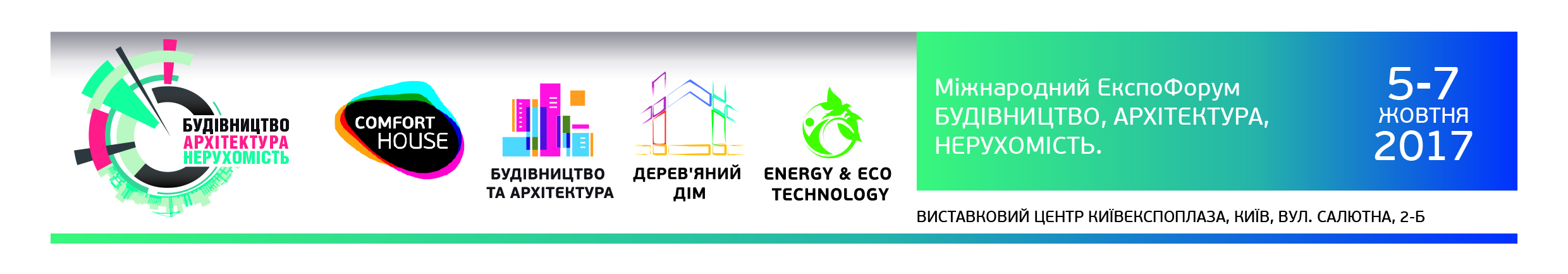 ЗАЯВКА №_______на участь у виставціПовідомляємо про згоду з умовами участі, цінами на виставкову площу і послуги.  Просимо зареєструвати як  Учасника виставки.Повна назва фірми___________________________________________________________________________Участник входить______(так)/не входить_________(так) до складу мультинаціональної компанії(є дочірнім підприємством,є офіційним представництвом тощо багатонаціональної організації,що має підприємства в різних країнах)Податковий статус (податок на прибуток) _______________________________________________________________________Коротка назва для фризу (тільки для обладнаної площі)___________________________________________Коротка назва для путівника виставки (укр./англ.)______________________________________________Адреса: Індекс_____________    Місто _________________________________вул., № буд. _______________тел.: ___________________________факс: ________________________E-mail:__________________________Вид діяльності ______________________________________________________________________________Бренди, які будуть представлені на виставці______________________________________Керівник ___________________________________________________________________________________ Відповідальна особа за участь у Виставці_______________________________________________________ (П.І.Б., тел.)  Необхідна кількість беджів _____________ Примітка:  Генеральним упорядником забудови експозиції на виставці є “Архітектурне бюро КМКЯ”. Всі питання про забудову стенду необхідно узгодити до 11.09.2017  р. по тел. (044) 461 9347 з  “Архітектурним бюро КМКЯ”. Після  11.09.2017 р. сума за додаткове обладнання збільшується вдвічі.Ця Заявка є невід’ємною частиною Договору, складена у двох примірниках, які мають однакову юридичну силу, і може бути підписана у вигляді факсимільних копій, з подальшим обов’язковим наданням оригіналів. Один заповнений примірник Заявки надсилається Організатору.Одержання даної Заявки Організатором від Учасника означає, що Учасник цілком згоден з умовами участі у виставці,  загальною сумою участі і строками її оплати, відповідно до умов. 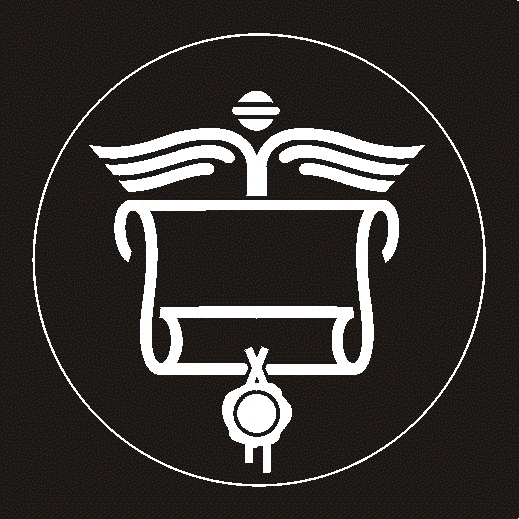 Ціна участі:Вид участі: (зазначте  хрестиком необхідне):Виставкова площа  __________ м2                          Сума      ________________ грн.Обов’язковий організаційний внесок                                     _______________   грн.Додаткове обладнання та послуги з будівництва стенду     ________________ грн.Загальна ціна участі складає                                                 _______________ грн. обладнана площа необладнана площа на відкритому майданчикуОРГАНІЗАТОРТОВ «Експосервіс Україна»Адреса: 03049, м. Київ, вул. Курська 10 ЄДРПОУ 36406575п/р 26009010044593 в ВАТ «Укрексімбанк» м. Києва, МФО 322313ІПН 364065726586Свідоцтво платника ПДВ No 100296769Тел. +38 (067) 3210820Директор____________________________ Горобей О.В.м.п.			УЧАСНИК____________________________________________________________________________________________________Місцезнаходження: ___________________________________________________________________________________код ЄДРПОУ ______________________________________П/р _______________________________________________ ___________________________________________________ ІПН ______________________________________________ № свідоцтва платника податку ________________________ Тел./факс: _________________________________________  E-mail:  _______________________________________________________________________________________________________ _______________                                        м.п.                                               